ПРОЕКТ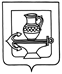 АДМИНИСТРАЦИЯ СЕЛЬСКОГО ПОСЕЛЕНИЯ КУЗЬМИНО-ОТВЕРЖСКИЙ СЕЛЬСОВЕТ ЛИПЕЦКОГО МУНИЦИПАЛЬНОГО РАЙОНА ЛИПЕЦКОЙ ОБЛАСТИП О С Т А Н О В Л Е Н И Е___________________________                                                                     № ____О порядке подготовки населенных пунктов (включая населенные пункты, подверженные угрозе лесных пожаров) к пожароопасному сезону для тушения пожаров на 2023 годВ целях подготовки к пожароопасному сезону 2022 года и обеспечения населения и территории сельского поселения Кузьмино-Отвержский сельсовет от пожаров, в соответствии с Федеральным законом Российской Федерации от 21.12.1994 г. № 68–ФЗ «О защите населения и территории от чрезвычайных ситуаций природного и техногенного характера», Федеральным законом 131-ФЗ от 06.10.2003 года «Об общих принципах организации местного самоуправления в Российской Федерации», постановлением Правительства Российской Федерации от 16.09.2020 года № 1479 «Об утверждении Правил противопожарного режима в Российской Федерации», администрация сельского поселения Кузьмино-Отвержский сельсоветПОСТАНОВЛЯЕТ:1. В срок до 16 мая 2023 года осуществить реализацию комплекса мероприятий по защите населённых пунктов сельского поселения Кузьмино-Отвержский сельсовет:1.1. Организовать осмотр и при необходимости ремонт источников наружного противопожарного водоснабжения (пожарные гидранты, водоемы), включая гидранты на территориях предприятий.1.2. Восстановить указатели мест расположения пожарных гидрантов. 1.3. Предусмотреть устройство противопожарных разрывов или минерализованных полос на всей протяжённости участков границ населённых пунктов с лесным массивом, удаление в летний период сухой растительности, а также другие мероприятия, исключающие возможность переброса огня при лесных пожарах на здания и сооружения.1.4. Рекомендовать населению установку у каждого жилого строения емкости (бочки) с водой или огнетушителя.1.5. Обеспечить готовность добровольной пожарной дружины для борьбы с природными пожарами (обеспечить средствами для тушения ландшафтных пожаров).2. Определить, что при поступлении сигнала о ЧС на территории или в непосредственной близости от населенных пунктов Кузьмино-Отвержского сельского поселения задействуются все имеющиеся средства связи. Информация о возникновении ЧС передается жителям населенных пунктов согласно схеме оповещения населения сельского поселения (приложение 1). 3. Провести разъяснительную работу с населением по вопросам соблюдения правил пожарной безопасности в лесах, а также обеспечить регулярное информирование населения о складывающейся пожароопасной обстановке и действиях в случае ЧС.4. В случае угрозы возникновения ЧС (угроза лесного пожара, засушливый период и т.п.) администрации быть готовой к введению особого противопожарного режима на территории поселения. Для чего необходимо:4.1. Ежедневно осуществлять мониторинг складывающейся обстановки.4.2. Осуществлять взаимодействие с администрацией Липецкого района, органами государственного пожарного надзора, органами внутренних дел.4.3. Заблаговременно подготовить проект решения о введении особого противопожарного режима с указанием необходимых для проведения комплекса мер;5. Ознакомить сотрудников администрации, организаций и предприятий, задействованных в мероприятиях по ликвидации ЧС.6. Настоящее постановление разместить для открытого доступа на видном месте в установленном режиме работы в помещении администрации сельского поселения, сельской библиотеке, сельском доме культуры, помещении почты, на доске объявлений и на официальном сайте администрации сельского поселения Кузьмино-Отвержский сельсовет в информационно-телекоммуникационной сети "Интернет".7. Настоящее постановление вступает в силу со дня его официального обнародования. Глава сельского поселения Кузьмино-Отвержский сельсовет				                     Н.А. ЗимаринаПримерная схема оповещения населения сельского поселения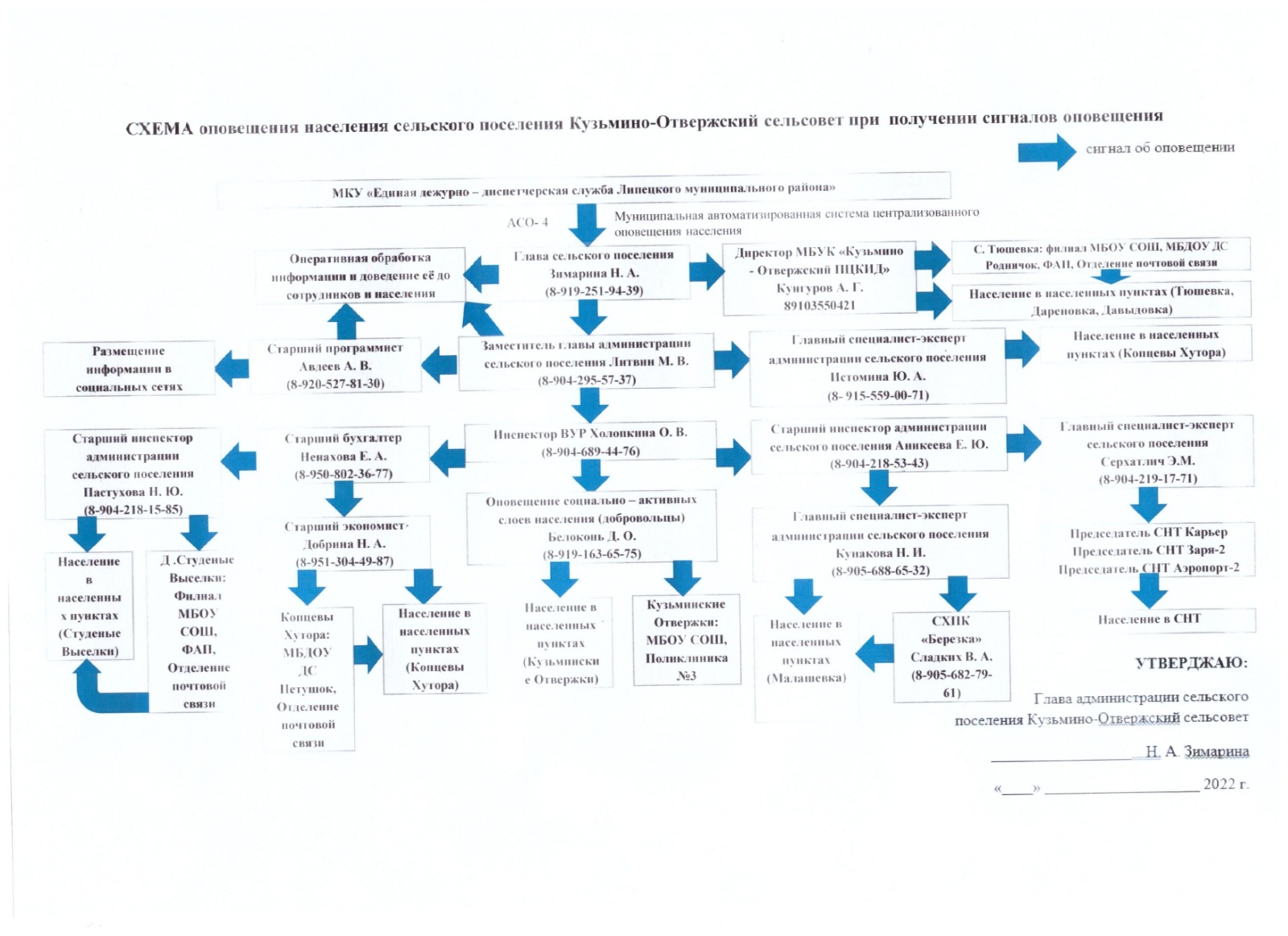 